Supplemental MateriaDeterminates of CDI testing practices among inpatients with diarrhea at selected acute care hospitals in Rochester, New York and Atlanta, GA, 2020-2021. Supplementary TablesTable S1: Diarrheal episodes and new diarrhea episodes among hospitalized patients at two study sites, 2021* Site A had same policies in place for all hospital sites. Rejection policy was to not test formed stool or if there has been a negative test w/in past 7 days or positive test w/in past 14 days. Laxative alerts were an electronic health record pop-up advising providers to avoid ordering CDI testing on patients receiving laxatives. Site B allowed providers to over-ride the prompt, while Site A required a phone call to receive permission to order. Nurse education about appropriate testing occurred at both Site A and B, but at site A there was active encouragement for nursing staff to collect diarrheal stools of symptomatic patients on first 3 days of admission. NAAT was initial test at Site A, and a reflex test for positive specimens by EIA. At Site B both facilities had similar testing algorithm of initial EIA for GDH and toxin, and reflex testing GDH positive but toxin-negative specimens. However, note, for this analysis any positive test was considered CDI positive patient to simulate the case definition used in the Emerging Infections Program. Table S2. Characteristics of hospitalized patients with new diarrheal episodes (N=X), Fall 2020 and Spring 2021Period Prevalence SurveyTable S3. Relative risk (95% confidence interval) of specific characteristics of cases with new diarrheal episode (N=860) with CDI testing (top section) and characteristics of cases with new diarrheal episode that had a CDI test (N=302) that was positive (N=50) (bottom section): without and with imputation for missing data Imputation: Missing data (age [2.9%], race [8.4%], hospital-onset diarrhea [2.7%] and residence within jurisdiction [1.7%]) were assumed to be at least missing at random and were addressed by multiple imputation using method of chained equations, with race and age (groups) as a multinomial outcomes and hospital-onset diarrhea status and jurisdiction as binomial outcomes. Imputed values for missing data were predicted by known patient demographic and clinical characteristics. Thirty multiply imputed datasets were constructed (to enhance stability of regression model estimates) and estimates from imputed datasets were pooled to yield average estimates of the complete data model. Table S4. Age, Race, and gender specific hospitalized C. difficile infection rate (per 1000 admissions) among hospitalized patients who are residents of respective EIP catchment areas, July 1 2020 – June 30, 2021, by SiteNotes: Admits limited to residents of the catchment area of respective Site, Rate is CDI + diarrheal episodes among  hospitalized residents per 100 admits; Risk Ratio for each age, race, gender specific stratum is crude calculated based on Taylor series, and All is a Mantel-Hanzel summary rate ratio adjusting for each stratum using OpenEpi, Version 3.  Relative rate (and 95% confidence intervals) of selected characteristics for case with new diarrheal episode (N=860) being CDI Tested (N=302) (figure A) and for CDI test being positive (N=50) (Figure B) among Hospitalized Patients, Fall 2020 and Spring 2021Period Prevalence Survey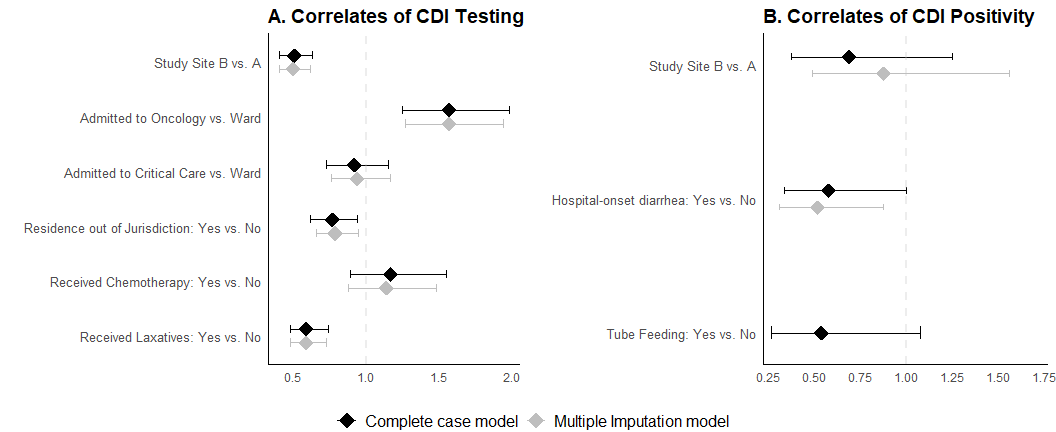 Study SiteActivity TimeFacilityDiarrheal episodesNew Diarrheal episodesDiagnostic Stewardship*Site ANov, 2020 andMay, 2021Hosp. 1420220Rejection policyLaxative alertsNurse driven collection NAAT screen, reflex to EIA if +Site ANov, 2020 andMay, 2021Hosp. 2163117Rejection policyLaxative alertsNurse driven collection NAAT screen, reflex to EIA if +Site ANov, 2020 andMay, 2021Hosp. 314098Rejection policyLaxative alertsNurse driven collection NAAT screen, reflex to EIA if +Site ANov, 2020 andMay, 2021Total723435Rejection policyLaxative alertsNurse driven collection NAAT screen, reflex to EIA if +Site BOct-Nov, 2020 andMay-Jun, 2021Hosp. 1676318Rejection policyLaxative alerts, requiring approval to testNurse educationEIA/GDH screen, reflex to NAAT  if +Site BOct-Nov, 2020 andMay-Jun, 2021Hosp. 2189107Rejection policyLaxative alerts, requiring approval to testNurse educationEIA/GDH screen, reflex to NAAT  if +Site BTotal865425Rejection policyLaxative alerts, requiring approval to testNurse educationEIA/GDH screen, reflex to NAAT  if +OverallTotal1,588860Study Site AStudy Site AStudy Site AStudy Site BStudy Site BTotal 
 (N=860)Hosp. 1 (N=220)Hosp. 2  (N=117)Hosp. 3  (N=98)Hosp. 1  (N=318)Hosp. 2 (N=107)Total 
 (N=860)Race(missing)27171116172White86 (44.6%)18 (18.0%)55 (63.2%)223 (73.8%)80 (75.5%)462 (58.6%)Black102 (52.8%)82 (82.0%)30 (34.5%)63 (20.9%)19 (17.9%)296 (37.6%)Other5 (2.6%)0 (0.0%)2 (2.3%)16 (5.3%)7 (6.6%)30 (3.8%)Age (yrs.)(missing)17620025<5050 (24.6%)34 (30.6%)17 (17.7%)53 (16.7%)22 (20.6%)176 (21.1%)50-6482 (40.4%)32 (28.8%)31 (32.3%)96 (30.2%)19 (17.8%)260 (31.1%)65-7447 (23.2%)20 (18.0%)22 (22.9%)95 (29.9%)21 (19.6%)205 (24.6%)75+24 (11.8%)25 (22.5%)26 (27.1%)74 (23.3%)45 (42.1%)194 (23.2%)Had an ostomyNo215 (97.7%)114 (97.4%)98 (100.0%)301 (94.7%)102 (95.3%)830 (96.5%)Yes5 (2.3%)3 (2.6%)0 (0.0%)17 (5.3%)5 (4.7%)30 (3.5%)Tube FeedingNo145 (65.9%)71 (60.7%)49 (50.0%)207 (65.1%)89 (83.2%)561 (65.2%)Yes75 (34.1%)46 (39.3%)49 (50.0%)111 (34.9%)18 (16.8%)299 (34.8%)Received LaxativesNo120 (54.5%)96 (82.1%)74 (75.5%)106 (33.3%)45 (42.1%)441 (51.3%)Yes100 (45.5%)21 (17.9%)24 (24.5%)212 (66.7%)62 (57.9%)419 (48.7%)Received ChemotherapyNo204 (92.7%)106 (90.6%)93 (94.9%)311 (97.8%)106 (99.1%)820 (95.3%)Yes16 (7.3%)11 (9.4%)5 (5.1%)7 (2.2%)1 (0.9%)40 (4.7%)Diagnosed with COVID19No210 (95.5%)103 (88.0%)97 (99.0%)314 (98.7%)100 (93.5%)824 (95.8%)Yes10 (4.5%)14 (12.0%)1 (1.0%)4 (1.3%)7 (6.5%)36 (4.2%)Length of hospitalization(missing)311362052Median (Q1, Q3)14 (6, 26)12 (6, 31)9 (6, 16)13 (8, 24)8 (5, 16)12 (6, 23) hospital LocationWards109 (49.5%)66 (56.4%)64 (65.3%)175 (55.0%)87 (81.3%)501 (58.3%)ICU69 (31.4%)46 (39.3%)27 (27.6%)83 (26.1%)20 (18.7%)245 (28.5%)ONC42 (19.1%)5 (4.3%)7 (7.1%)60 (18.9%)0 (0.0%)114 (13.3%)Discharge disposition(missing)4116158181Home122 (68.2%)60 (59.4%)52 (62.7%)86 (27.7%)43 (40.6%)363 (46.6%)Hospital12 (6.7%)10 (9.9%)7 (8.4%)45 (14.5%)15 (14.2%)89 (11.4%)LTC/Rehab/SNF18 (10.1%)8 (7.9%)10 (12.0%)145 (46.8%)40 (37.7%)221 (28.4%)Died/Hospice27 (15.1%)23 (22.8%)14 (16.9%)34 (11.0%)8 (7.5%)106 (13.6%)Resident within Jurisdiction(missing)7530015Yes119 (55.9%)85 (75.9%)69 (72.6%)170 (53.5%)84 (78.5%)527 (62.4%)No94 (44.1%)27 (24.1%)26 (27.4%)148 (46.5%)23 (21.5%)318 (37.6%)Without imputation for missing dataWithout imputation for missing dataWith Imputation for missing dataWith Imputation for missing dataRel. Risk (95% CI)p valueRel. Risk (95% CI)p valueCDI Testing (302 or 860 with diarrhea)Received Laxatives     Norefref     Yes0.59 (0.48, 0.74)<0.0010.59 (0.48, 0.73)<0.001Received Chemotherapy     Norefref     Yes1.17 (0.89, 1.55)0.2621.14 (0.88, 1.48)0.307Resident of EIP surveillance area     Yesrefref     No0.77 (0.62, 0.94)0.0110.79 (0.66, 0.95)0.014Admission Location     Other (non-Critical Care)refref     Critical Care0.92 (0.73, 1.15)0.4520.94 (0.76, 1.17)0.595     Oncology1.57 (1.25, 1.98)<0.0011.57 (1.27, 1.94)<0.001Study Site     Site Arefref     Site B0.51 (0.40, 0.63)<0.0010.50 (0.41, 0.62)<0.001CDI Positivity (50 or 302 tested)Tube Feeding     Noref     Yes0.54 (0.27, 1.08)0.083Hospital-Onset DE     Norefref     Yes0.58 (0.34, 1.00)0.0490.52 (0.31, 0.88)0.016Study Site     Site Arefref     Site B0.68 (0.38, 1.25)0.2190.88 (0.49, 1.56)0.652Site ASite ASite ASite BSite BSite BSite B / Site AAge groupRace groupGenderAdmitsCDI + testsCDI RateAdmitsCDI + testsCDI RateRisk Ratio (95% Confidence Interval)18-44BlackFemale7,467 456.0 877 33.40.59 (0.20, 1.80)18-44BlackMale2,402 2610.8749 45.30.56 (0.22, 1.40)18-44WhiteFemale1,801 105.6902 22.20.50 (0.14, 1.77)18-44WhiteMale1,032 98.7928 22.20.38 (0.11, 1.34)18-44OtherFemale488 36.1193 15.20.88 (0.16, 4.83)18-44OtherMale186 210.8196 00.00.0 (0.0, ND)45-64BlackFemale5,150 6312.21,197 1210.00.85 (0.50, 1.43)45-64BlackMale4,602 6213.51,127 1412.40.94 (0.58, 1.50)45-64WhiteFemale2,017 3617.82,018 94.50.40 (0.22, 0.71)45-64WhiteMale2,773 3713.32,563 187.00.68 (0.46, 0.99)45-64OtherFemale261 13.8278 13.60.97 (0.24, 3.89)45-64OtherMale359 38.4288 13.50.56 (0.10, 3.06)>=65BlackFemale5,529 6812.31,001 1212.00.98 (0.58, 1.65)>=65BlackMale4,106 6215.1823 78.50.60 (0.30, 1.22)>=65WhiteFemale4,775 9720.34,829 367.50.53 (0.40, 0.71)>=65WhiteMale5,018 6212.44,571 214.60.54 (0.37, 0.78)>=65OtherFemale362 411.0301 26.60.73 (0.24, 2.28)>=65OtherMale441 24.5284 414.11.71 (0.97, 3.04)AllAllAll48,769  592 12.123,125 1496.40.62 (0.54, 0.71)*